                                                РЕШЕНИЕ                                              КЫВКÖРТÖД        Принято   Советом       МР «Койгородский»			                                                28 ноября  2012 годаОб утверждении перечня имущества, находящегося в собственности МО МР «Койгородский», передаваемогов государственную собственность Республики Коми В соответствии с Постановлением Правительства Российской Федерации от 13.06.2006 № 374 «О перечнях документов, необходимых для принятия решения о передаче имущества из федеральной собственности в собственность субъекта Российской Федерации или муниципальную собственность, из собственности субъекта Российской Федерации в федеральную собственность или муниципальную собственность, из муниципальной собственности в федеральную собственность или собственность субъекта Российской Федерации» Совет муниципального района  «Койгородский» РЕШИЛ:	1.Утвердить перечень имущества, находящегося в собственности муниципального образования муниципального района «Койгородский», передаваемого в государственную собственность Республики Коми в соответствии с перечнем согласно приложению.2.Администрации муниципального района «Койгородский» подготовить и направить документы в Агентство Республики Коми по управлению имуществом для рассмотрения и принятия решения.      Глава МР «Койгородский» -     руководитель администрации района				               Ю.А. Перепаденко      № IV-13/131 от 28 ноября 2012 г.Приложение к решению Совета  МР «Койгородский» «Об утверждении перечняимущества, находящегося в собственности МО МР «Койгородский»,передаваемого в государственную собственность Республики КомиПЕРЕЧЕНЬ ИМУЩЕСТВА,передаваемого из собственности муниципального образования муниципального района «Койгородский» в государственную собственность Республики Коми Совет муниципального района «Койгородский»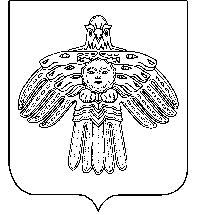 «Койгорт»муниципальнöй  районсаСöвет№ппПеречень передаваемого имущества, его характеристикиМесто нахождения имуществаСтоимость передаваемого имущества (руб.) Стоимость передаваемого имущества (руб.) №ппПеречень передаваемого имущества, его характеристикиМесто нахождения имуществапервоначальная балансовая стоимостьостаточная стоимость 1Нежилое  здание – здание депо пожарное, общая полезная площадь 206,9 кв.м.168181, Республика Коми, Койгородский район, пст.Кажым, ул.Койгородская, д.3716 163,5116 163,51